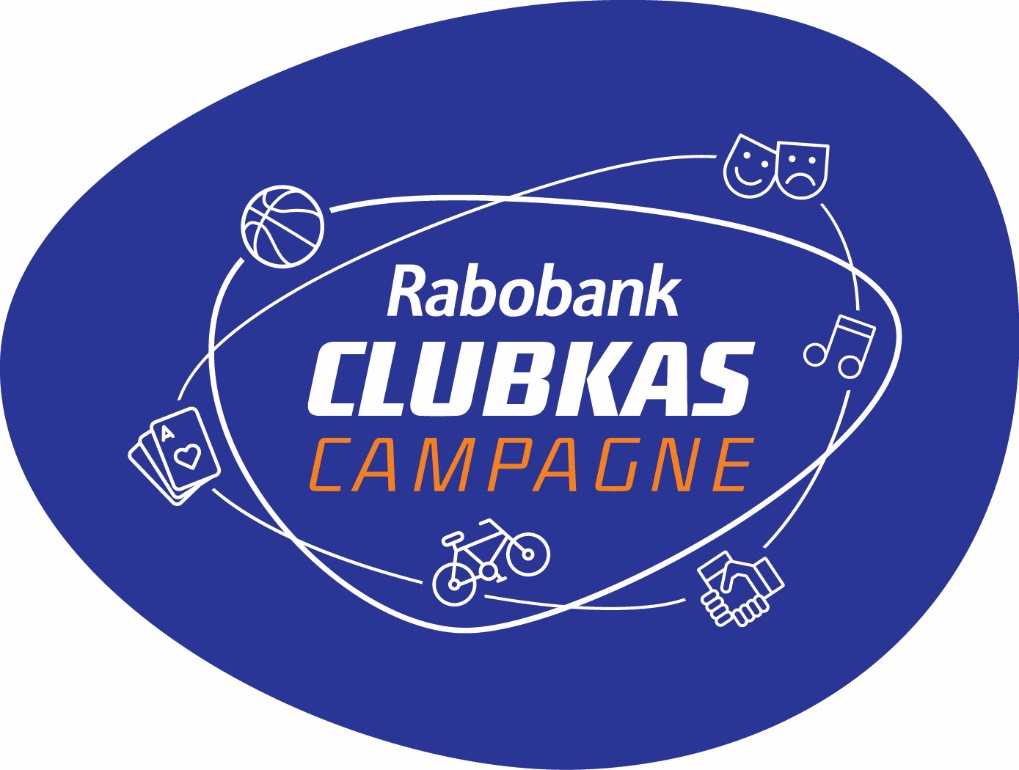 Rabobank Peel Noord kiest ervoor om leden invloed te laten hebben op het toekennen van geld voor de verenigingen en stichtingen die zij een warm hart toedragen. Rabobank Peel Noord hecht veel waarde aan lokale leefbaarheid en wil op deze manier daar haar bijdrage aan leveren. De Rabobank Clubkas Campagne komt voor een groot aantal verenigingen en stichtingen in de plaats van donaties. Rabobank Clubkas Campagne:De Rabobank Clubkas Campagne is er om de verenigingen en stichtingen financieel een steuntje in de rug te geven. Het bedrag is bedoeld om de vereniging te ondersteunen bij activiteiten die ze ontplooit. De bijdrage vanuit de Rabobank Clubkas Campagne is afhankelijk van het aantal stemmen dat uitgebracht wordt op de vereniging of stichting. Rabobank Peel Noord stelt € 100.000,- beschikbaar voor de Rabobank Clubkas Campagne. De leden van Rabobank Peel Noord bepalen op welke vereniging zij gaan stemmen. Zij bepalen dus waar het geld naar toe gaat. De kans is aanwezig dat grote verenigingen meer stemmen krijgen, maar dit ligt natuurlijk ook aan de inzet van de vereniging zelf. Bovendien moeten leden vijf stemmen verdelen; er mag maximaal één stem op eenzelfde vereniging uitgebracht wordenRabobank Peel Noord besteedt in haar ledenmagazine aandacht aan Rabobank Clubkas Campagne. Daarnaast roept Rabobank Peel Noord rondom de periode de leden op via advertenties/berichten om hun stemmen uit te brengen. Tevens stelt Rabobank Peel Noord middelen beschikbaar aan de verenigingen en stichtingen, zodat zij via hun leden kunnen oproepen om te stemmen. Daarnaast ontvangen leden een uitnodiging om hun stem uit te brengen.